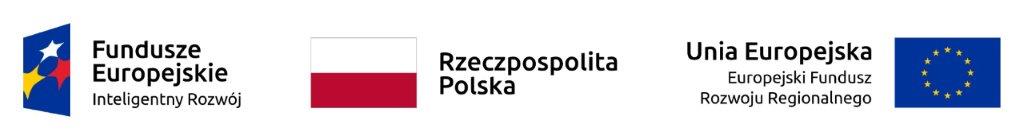 Zamówienie współfinansowane ze środków Unii Europejskiej w ramach Działania 4.2. Programu Operacyjnego Inteligentny Rozwój 2014-2020 projekt pt. „Polska Sieć Laboratoriów EMC (EMC – LabNet)”  umowa nr POIR.04.02.00-02-A007/16Politechnika RzeszowskaDział Logistyki i Zamówień PublicznychAl. Powstańców Warszawy 1235-959 RzeszówZnak sprawy: NA/P/306/2020	 Rzeszów dnia: 2020-10-12P O W I A D O M I E N I Eo zmianach  SIWZDotyczy: zmiany zapisów SIWZ w postępowaniu prowadzonym w trybie przetarg nieograniczony, na:Dostawa, montaż i ustawienie mebli biurowych, mebli laboratoryjnych do Laboratorium kompatybilności elektromagnetycznej, oraz renowacja stołu.Zamawiający, działając na podstawie art. 38 ust. 4 ustawy z dnia 29 stycznia 2004 roku Prawo Zamówień Publicznych (t.j. Dz.U. z 2019 r. poz. 1843), w postępowaniu prowadzonym w trybie przetarg nieograniczony, na Dostawa, montaż i ustawienie mebli biurowych, mebli laboratoryjnych do Laboratorium kompatybilności elektromagnetycznej, oraz renowacja stołu., dokonuje zmian zapisów specyfikacji istotnych warunków zamówienia w następującym zakresie:JEST:16.	MIEJSCE ORAZ TERMIN SKŁADANIA I OTWARCIA OFERT16.1.	Oferty należy składać w siedzibie Zamawiającego, pokój nr: 424-1, bud. V, al. Powstańców Warszawy 12, 35-959 Rzeszów do dnia 2020-10-14 do godz. 10:00.16.2.	Zamawiający niezwłocznie zawiadomi wykonawcę o złożeniu oferty po terminie oraz zwróci ofertę po upływie terminu do wniesienia odwołania.16.3.	Otwarcie ofert nastąpi w dniu: 2020-10-14 o godz. 10:15, w siedzibie Zamawiającego, pokój nr 424-1, bud. V, al. Powstańców Warszawy 12, 35-959 Rzeszów.ZAMAWIAJACY ZMIENIA NA:16.	MIEJSCE ORAZ TERMIN SKŁADANIA I OTWARCIA OFERT16.1.	Oferty należy składać w siedzibie Zamawiającego, pokój nr: 424-1, bud. V, al. Powstańców Warszawy 12, 35-959 Rzeszów do dnia 2020-10-15 do godz. 10:00.16.2.	Zamawiający niezwłocznie zawiadomi wykonawcę o złożeniu oferty po terminie oraz zwróci ofertę po upływie terminu do wniesienia odwołania.16.3.	Otwarcie ofert nastąpi w dniu: 2020-10-15 o godz. 10:15, w siedzibie Zamawiającego, pokój nr 424-1, bud. V, al. Powstańców Warszawy 12, 35-959 Rzeszów.